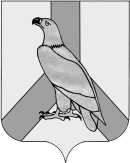 АДМИНИСТРАЦИЯДАЛЬНЕРЕЧЕНСКОГО ГОРОДСКОГО ОКРУГАПРИМОРСКОГО КРАЯПОСТАНОВЛЕНИЕ« 17 » июня  2019 года                     г. Дальнереченск                           №412Об организации инвестиционной деятельности на территорииДальнереченского городского округа В соответствии  с Федеральными законами от 06 октября 2003  №131-ФЗ «Об общих принципах организации местного самоуправления в Российской Федерации», от 25 февраля 1999  №39-ФЗ «Об инвестиционной деятельности в Российской Федерации, осуществляемой в форме капитальных вложений», от 24 июля 2007 №209 - ФЗ «О развитии малого и среднего предпринимательства в Российской Федерации», в целях организации работы по достижению показателей Указа Президента Российской Федерации от 07 мая 2018 № 204 «О национальных целях и стратегических задачах развития Российской Федерации на период до 2024 года», руководствуясь Уставом Дальнереченского городского округа, администрация Дальнереченского городского округа ПОСТАНОВЛЯЕТ:1. Утвердить Список должностных лиц администрации Дальнереченского городского округа, курирующих вопросы инвестиционной деятельности на территории Дальнереченского городского округа (приложение №1).2. Утвердить План обучения в режиме видеоконференции муниципальных служащих, курирующих вопросы инвестиционной деятельности и участвующих в инвестиционном процессе на 2019-2020 годы  (приложение №2).3. Отделу муниципальной службы, кадров и делопроизводства администрации Дальнереченского городского округа настоящее постановление разместить на официальном Интернет-сайте Дальнереченского городского округа.Глава администрацииДальнереченского городского округа                                                 С.И. Васильев                                                                    Приложение №1                                                                    Утвержден                                                                    постановлением администрацииДальнереченского  городского округаот «17 »июня  2019 г. №412Список должностных лиц администрации Дальнереченского городского округа, курирующих вопросы инвестиционной деятельности на территории Дальнереченского городского округа                                                                                   Приложение №2                                                                       Утвержден   постановлением администрацииДальнереченского городского округа                                                                      от «17»   июня  . № 412План обучения в режиме видео-конференции муниципальных служащих, курирующих вопросы инвестиционной деятельности и участвующих в инвестиционном процессе на 2019 – 2020 годы№Сфера   экономической     деятельностиДолжностное лицоДолжностьНомер телефонаАдрес электронной почты11Создание условий для реализации инвестиционных проектов на территории Дальнереченского городского  округа ДзюбаИрина Геннадьевна  Заместитель главы администрации Дальнереченского городского округа Тел.(42356)25-5-55факс (42356)25-5-03dzuba_ig@dalnerokrug.ru22Содействие в реализации инвестиционных проектов в социальной сфереДзюбаИрина Геннадьевна  Заместитель главы  администрации Дальнереченского городского округа Тел. (42356)25-5-55Факс (42356)25-5-03dzuba_ig@dalnerokrug.ru33Содействие в реализации инвестиционных проектов в сфере электро-, тепло-, газо-, и водоснабжения, водоотведения, снабжения топливом, организации сбора, вывоза, утилизации и переработки бытовых и промышленных отходовЧерных Александр Алексеевич  Заместитель главы администрации Дальнереченского городского округа Тел. (42356)25-5-55факс (42356)25-5-03dalnerechensk@mo.primorsky.ru44Содействие в реализации инвестиционных проектов для жилищного строительства, промышленного строительстваФатеева Татьяна Валерьевна Начальник отдела архитектуры  и градостроительства администрации Дальнереченского городского округа Тел. (42356)25-5-55факс (42356)25-5-03gradostr@dalnerokrug.ru55Содействие в реализации инвестиционных проектов по земельным вопросамШовкун Галина Николаевна Начальник отдела земельных отношений администрации Дальнереченского городского округаТел. (42356)25-5-55факс (42356)25-5-03zemeln@dalnerokrug.ru66Содействие в реализации инвестиционных проектов по имущественным вопросам Газдик СветланаНиколаевна Начальник отдела муниципального имущества администрации Дальнереченского городского округаТел. (42356)25-5-55факс (42356)25-5-03imush@dalnerokrug.ru67Содействие в создании условий для развития малого и среднего предпринимательстваМатюшкинаВалентина Николаевна  Начальник  отдела предпринимательства и потребительского рынка администрации Дальнереченского городского округа  Тел. (42356)25-4-12факс  (42356)25-5-03potreb@dalnerokrug.ru78Содействие в развитии сельскохозяйственного производстваКузнецова Анна Владимировна Начальник одела экономики и прогнозирования администрации Дальнереченского городского округа Тел. (42356)25-5-55факс  (42356)25-5-03econom@dalnerokrug.ruТема обучающего семинараСроки проведенияобучающиеся1Проведение процедуры ОРВ проектов муниципальных нормативных правовых актов и экспертизы действующих муниципальных нормативных правовых актовСогласно плана АНО «Инвестиционное Агентство Приморского края»  с участием департамента экономики и развития предпринимательства Приморского краяОтдел экономики и  прогнозирования администрации Дальнереченского городского округа 2Методы и способы улучшения инвестиционного климатаСогласно плана АНО «Инвестиционное Агентство Приморского края» с участием департамента проектного управления Приморского краяОтдел экономики и прогнозирования администрации Дальнереченского городского округа3Лучшие муниципальные практики по повышению инвестиционной привлекательности  Согласно плана АНО «Инвестиционное Агентство Приморского края»Отдел экономики и прогнозирования администрации Дальнереченского городского округа4МЧП как механизм привлечения инвестиций в сфере муниципального управления. Лучшие практики и инструменты привлечения инвестиций. Концессионные соглашенияСогласно плана АНО «Инвестиционное Агентство  Приморского края» с участием департамента экономики и развития предпринимательства Приморского краяОтдел муниципального имущества администрации Дальнереченского городского округа  5Основы ГЧП. ГЧП как механизм привлечения инвестиций в сфере государственного и муниципального управления. Требования предъявляемые к мониторингу концессионных и ГЧП соглашенийСогласно плана АНО «Инвестиционное Агентство Приморского края» с участием департамента экономики и развития предпринимательства Приморского краяОтдел муниципального имущества администрации Дальнереченского городского округа   6Специфика управления инвестиционными проектами с участием муниципальных образований и особенности привлечения инвестиций в различные отрасли экономикиСогласно плана АНО «Инвестиционное Агентство Приморского края» с участием департамента градостроительства Приморского края, департамента проектного управления Приморского краяОтдел архитектуры и градостроительства администрации Дальнереченского городского округа; Отдел экономики и прогнозирования администрации Дальнереченского городского округа7Организация проектного управления на муниципальном уровнеСогласно плана АНО «Инвестиционное Агентство Приморского края» с участием департамента проектного управления Приморского краяОтдел архитектуры и градостроительства администрации Дальнереченского городского округа8Методы поиска и привлечения инвесторовСогласно плана АНО «Инвестиционное Агентство Приморского края» с участием департамента экономики и развития предпринимательства Приморского краяОтдел экономики и прогнозирования администрации Дальнереченского городского округа; Отдел муниципального имущества администрации Дальнереченского городского округа; Отдел архитектуры и градостроительства администрации Дальнереченского городского округа9Формирование благоприятного инвестиционного имиджа МОСогласно плана АНО «Инвестиционное Агентство Приморского края»Отдел экономики и прогнозирования администрации Дальнереченского городского округа1Разработка бренда МО. Формирование имиджа территорииСогласно плана АНО «Инвестиционное Агентство Приморского края»Отдел экономики и прогнозирования администрации Дальнереченского городского округа1Привлечение инвестиций и стимулирование предпринимательской активностиСогласно плана АНО «Инвестиционное Агентство Приморского края»с участием департамента экономики и развития предпринимательства Приморского краяОтдел предпринимательства  и потребительского рынка администрации Дальнереченского городского округа; Отдел экономики и прогнозирования администрации Дальнереченского городского округа1Эффективное распоряжение и управление муниципальным имуществом в целях привлечения инвестиций и поддержки субъектов инвестиционной и предпринимательской деятельности. Обзор лучших практикСогласно плана АНО «Инвестиционное Агентство Приморского края» с участием департаментом земельных и имущественных отношений Приморского края и Кадастровой палаты Приморского краяОтдел муниципального имущества администрации Дальнереченского городского округа; Отдел предпринимательства  и потребительского рынка администрации Дальнереченского городского округа 1Оценка эффективности участия в инвестиционных проектахСогласно плана АНО «Инвестиционное Агентство Приморского края» с участиемдепартамента проектного управления Приморского краяОтдел экономики и прогнозирования администрации Дальнереченского городского округа1Особенности выдачи разрешений на строительство, на ввод в эксплуатацию объектов капитального строительстваСогласно плана АНО «Инвестиционное Агентство Приморского края» с участием департамента градостроительства Приморского края и Кадастровой палаты Приморского края Отдел архитектуры  и градостроительства администрации Дальнереченского городского округа 1Актуальные вопросы правоприменительной практики в сфере земельных отношенийСогласно плана АНО «Инвестиционное Агентство Приморского края» с участием  департаментом земельных и имущественных отношений Приморского края и Кадастровой палаты Приморского краяОтдел земельных отношений администрации Дальнереченского городского округа;Отдел архитектуры  и градостроительства администрации Дальнереченского городского округа 1Разъяснение мер поддержки субъектам предпринимательстваСогласно плана АНО «Инвестиционное Агентство Приморского края»Отдел предпринимательства и потребительского рынка    